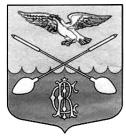 АДМИНИСТРАЦИЯ ДРУЖНОГОРСКОГО ГОРОДСКОГО ПОСЕЛЕНИЯ ГАТЧИНСКОГО МУНИЦИПАЛЬНОГО РАЙОНА ЛЕНИНГРАДСКОЙ ОБЛАСТИПОСТАНОВЛЕНИЕОт  28  марта 2018 г.					                                       	№  79О внесении изменений в муниципальную программу «Социально-экономическое развитие муниципального образования Дружногорское городское поселение Гатчинского муниципального района Ленинградской областина 2018-2020 годы»  утвержденную постановлением администрации № 375 от 10.10.2017 г. в редакции № 494 от 29.12.2017 г.В соответствии со статьей 172, 179 Бюджетного кодекса Российской Федерации, с учетом Постановления администрации Дружногорского городского поселения от 11.08.2014 N 205 "Об утверждении Порядка разработки, реализации и оценки эффективности муниципальных программ Дружногорского городского поселения»,  на основании решения Совета депутатов Дружногорского городского поселения от 22.12.2017 г. № 73 «О бюджете Дружногорского городского поселения на 2018 год и период 2019 и 2020 годов», руководствуясь Уставом Дружногорского городского поселения и в целях обеспечения эффективного функционирования системы программно-целевого управления, администрация Дружногорского городского поселения                                          ПОСТАНОВЛЯЕТ:Внести изменения в  муниципальную программу «Социально-экономическое развитие муниципального образования Дружногорское городское поселение Гатчинского муниципального района Ленинградской области на 2018-2020 годы».        1.1 В паспорте программы в пункт «Источники финансирования муниципальной программы, в том числе по годам» изложить в новой редакции:Внести изменения в  муниципальную программу «Социально-экономическое развитие муниципального образования Дружногорское городское поселение Гатчинского муниципального района Ленинградской области на 2018-2020 годы»:2.1 Подпрограмму № 1.« Создание условий для устойчивого экономического развития» (Приложение 1) изложить в новой редакции (прилагается)2.2 Подпрограмму № 3.«Содержание и развитие улично-дорожной сети» (Приложение3) изложить в новой редакции (прилагается)2.3 Подпрограмму № 4. «ЖКХ и благоустройство территории»   (Приложение 4) изложить в новой редакции (прилагается)2.4 Подпрограмму № 5. «Развитие культуры, организация праздничных мероприятий»   (Приложение 5) изложить в новой редакции (прилагается)2.5 Подпрограмму № 6. «Развитие физической культуры, спорта и молодежной политики» (Приложение 6) изложить в новой редакции (прилагается)Настоящее постановление вступает в силу со дня подписания и опубликованию на сайте Дружногорского городского поселения.Контроль за исполнением настоящего постановления оставляю за собой.И.о. главы администрации                                                            Дружногорского городского поселения                                        И.В. ОтсИсточники финансирования муниципальной программы, в том числе по годам:Расходы (тыс. руб.)Расходы (тыс. руб.)Расходы (тыс. руб.)2018 год2019 год2020 годвсего36 016,3726 616,5527 692,95Средства бюджета Дружногорского городского поселения26 934,7726 616,5527 692,95Другие источники          9 081,60